STUDENT AID & SCHOLARSHIPS CONSORTIUM AGREEMENTCONSORTIUM AGREEMENT REQUEST AND GUIDELINESA consortium agreement allows class credits taken at one institution (“host” institution) to be used for financial aid purposes at Clover Park Technical College, which serves as the “home” institution.  Financial aid is then based on the combined credits from each school.   Students only receive financial aid from their home institution.  Students are responsible for paying their tuition at the host institution.The following conditions must be met before the agreement is approved:The class or classes you take must meet degree requirements for your program at .The class or classes are not offered at .You must typically be enrolled for at least one credit at .Along with this completed request form, you must submit:a copy of your registration listing classes you are enrolled for (from the other school)a statement describing the reasons for requesting an agreementa signed and dated statement from your academic advisor confirming that the class is not offered at  and is a requirement for your degree programReturn form to:	Celva Boon, Director or Lisa Fortson, Assistant DirectorStudent Aid & Scholarships Office, Bldg. 17253 589-5822/253 589-5688Please allow at least four weeks for processing.  Name: ____________________________________________________________________________________________Social Security Number or CPTC Student ID Number: _______________________________________________________     Mailing Address: _____________________________________________     Phone:  ________________________________________________________________________________________________________________________________Quarter/Year requesting consortium agreement: __________________________________________________________CPTC Advising Office confirmation of classes needed:  ________________________________________________________________________________________________________________________________________________________I understand it is my responsibility to pay tuition and fees directly to the host institution.  I authorize both institutions to share access to grade reports and other official admissions records.Student Signature: _________________________________________    Date: ________________________________CONSORTIUM AGREEMENTThe purpose of this Consortium Agreement is to establish that Clover Park Technical College considers the following student to be enrolled in an eligible program and accepts those credits that are earned at __________________ toward the degree at Clover Park Technical College.    will be considered the home institution and ___________ the host institution._________________________________		_______________________			Student name 						Social Security Number or CPTC STU IDClover Park Technical College will be responsible for awarding and disbursing all financial aid for the period covered by this agreement, and the home institutions refund and satisfactory progress policies shall apply.  Cost of attendance will be based on the home institution costs and the home institution will retain records._______________________ agrees not to award financial aid to the student for the period of this agreement.This agreement is effective for: ____________________________.Please sign and return.Signature of Student Aid & Scholarships OfficeDirector/Assistant Director (Host College)(Name of Host College)Address					_______Printed Name of Student Aid & Scholarships Office Director/Assistant DirectorPhone NumberDateCity, State, Zip Code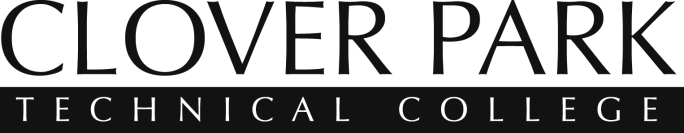 COMPLETE AND RETURN TO:4500 Steilacoom Blvd. SW Bldg. 17, Room 130Lakewood, WA 98499-4004School Code: 015984253.589.5660 office                  253.589.5618 faxEmail:  finaid@cptc.edu